History Stage 3Colonial immigrationContentsTopic – The Australian colonies	3Key inquiry questions	3Overview	3Outcomes	3Content	3Historical inquiry skills	4Selected historical concepts	5Assessment	5Vocabulary	5Teaching and learning activities	7Inquiry 1 – reasons for colonial migration	7Stimulus	7Historical inquiry step 1 – question	8Historical inquiry steps 2 and 3 – research and analyse	9Historical inquiry step 4 – evaluate	11Historical inquiry step 5 – communicate	11Reflection	11Inquiry 2 – experiences of one colonial migrant group	12Stimulus	12Historical inquiry step 1 – question	13Historical inquiry steps 2 and 3 – research and analysis	14Historical inquiry step 4 – evaluate	15Historical inquiry step 5 – communicate	15Reflection	15Resources	16References	18Topic – The Australian coloniesDuration: 4 weeks – 90 minutes per weekKey inquiry questionsWhat do we know about the lives of people in Australia's colonial past and how do we know?How did an Australian colony develop over time and why?OverviewInquiry 1 is a guided inquiry into the reasons for colonial immigration to Australia. With reference to paintings, passenger lists and passenger tickets, they identify the main countries from which people migrated, the causes that led to migration and their effects on Australia. Inquiry 2 investigates the experiences of Chinese immigrants and their contributions to Australian society. This can be amended to an investigation into the experiences and contributions of another colonial immigrant group.OutcomesA student:HT3-1 describes and explains the significance of people, groups, places and events to the development of AustraliaHT3-5 applies a variety of skills of historical inquiry and communication.Outcomes and other syllabus material referenced in this document are from History K–10 Syllabus © NSW Education Standards Authority (NESA) for and on behalf of the Crown in right of the State of New South Wales, 2012.ContentThe reasons people migrated to Australia from Europe and Asia, and the experiences and contributions of a particular migrant group within a colony (ACHHK096)Students:identify the European and Asian countries from which people migrated to Australia during the nineteenth century and reasons for their migrationinvestigate the experiences of a particular migrant group and the contributions they made to society.Historical inquiry skillsComprehension: chronology, terms and conceptsrespond, read and write to show understanding of historical matterssequence historical people and events (ACHHS098, ACHHS117)use historical terms and concepts (ACHHS099, ACHHS118)Analysis and use of sourceslocate information relevant to inquiry questions in a range of sources (ACHHS102, ACHHS121)compare information from a range of sources (ACHHS103, ACHHS122)Perspectives and interpretationsidentify different points of view in the past and present (ACHHS104, ACHHS123)Empathetic understandingexplain why the behaviour and attitudes of people from the past may differ from todayResearchidentify and pose questions to inform an historical inquiry (ACHHS100, ACHHS119)identify and locate a range of relevant sources to support an historical inquiry (ACHHS101, ACHHS120)Explanation and communicationdevelop historical texts, particularly narratives and descriptions, which incorporate source material (ACHHS105, ACHHS124)use a range of communication forms (oral, written, graphic) and digital technologies. (ACHHS106, ACHHS125)Selected historical conceptsCause and effect: events, decisions or developments in the past that produce later actions, results or effects, for example, events and other reasons that led to migration to Australia; reasons for the struggle for rights and freedoms for various groups in Australia.Perspectives: people from the past will have different views and experiences, for example, differing attitudes of various groups to Federation or to granting rights and freedoms to women and Aboriginal peoples.Empathetic understanding: an understanding of another's point of view, way of life and decisions made in a different time, for example, differing attitudes and experiences of living in an Australian colony; understanding the experiences of Aboriginal and Torres Strait Islanders, women and migrants throughout the twentieth century.Significance: the importance of an event, development or individual/group, for example, determining the importance (significance) of various peoples' contributions to the development of a colony.AssessmentAll activities require students to demonstrate their learning. All are assessment for learning activities.VocabularyCause, effect, significance, perspective, empathyObserve, examine, summarise, record, sequence, infer, speculate, representation, concludeColonial, colony, penal, settlement, establishment, settlement patterns, influence, factors, consequences, impactsEurope, Asia, migrated, emigrant, immigrant, migrant, passenger, gender, experience, society, colony, contribution, customs, traditions, culture, cause, effect, perspective, opportunity, challenge, endurance Teaching and learning activitiesThis learning sequence comprises 2 sequential inquiries.Inquiry 1 – reasons for colonial migrationThrough a guided inquiry, students use a range of primary sources to identify the European and Asian countries from which people migrated to Australia and the reasons for their migration.StimulusCollectively examine source 1. Discuss first impressions of the painting. Consider the gender and ages of the people and their potential reasons for immigrating to Australia.Source 1 Tom Roberts was a significant colonial painter who migrated from England to Australia in 1869. The ship in the painting is the SS Lusitania, the first mail steam ship on the Orient Line.Figure 1 –Coming south, painted by Tom Roberts, 1886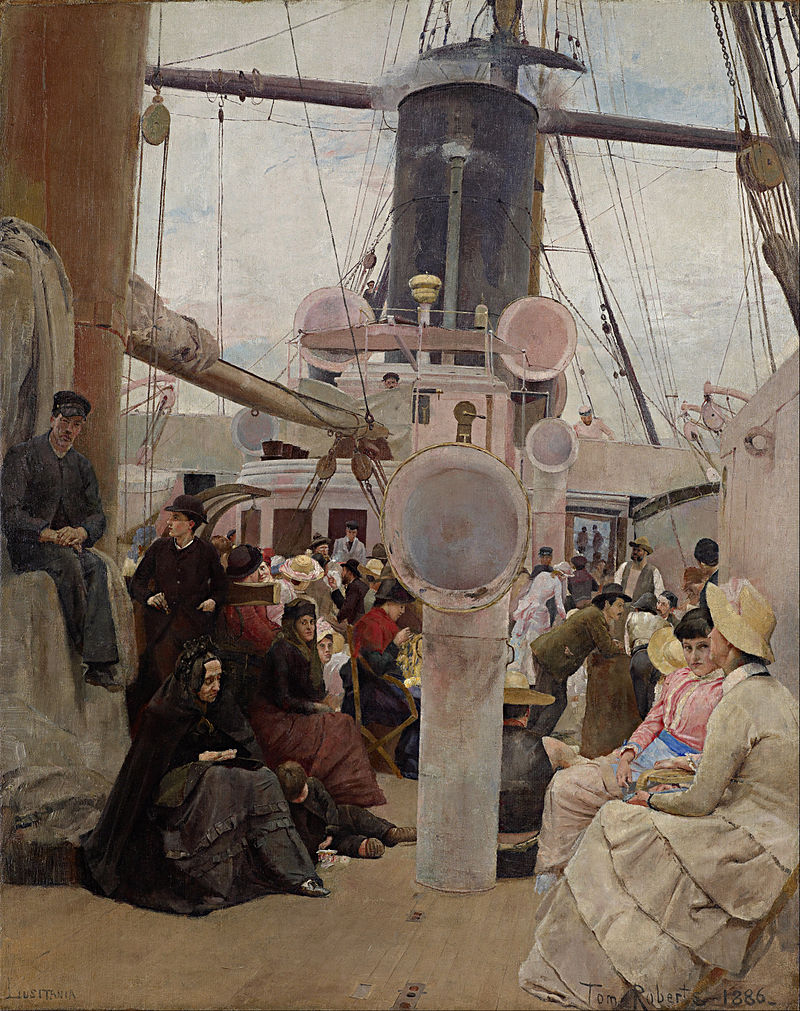 ‘Coming South’ by Tom Roberts is in the Public Domain.In pairs or individually, using computers or tablets, students use the zoom tools to examine the details of the painting, Coming south, on the Google Arts and Culture website. Students discuss the people in the painting using See-Think-Wonder prompts to guide their observations and inferences. See-Think-Wonder promptsSeeWhat people are shown? What is the gender mix? What are they doing?What objects are shown? How are they being used?What details can you see? Is there something unexpected?ThinkWho are the people and why are they there?What are their stories?What can you learn from examining this painting?WonderWhat else would you like to know?Historical inquiry step 1 – questionWith reference to the students’ See-Think-Wonder discussions, students formulate a set of inquiry questions relating to the syllabus dot point: Sample questionsWho were the people who came to Australia between 1800 and 1890?From what countries did they come?Why did they come?Note: inquiry questions may need to be redesigned through the historical inquiry process.Historical inquiry steps 2 and 3 – research and analyseCountries of originStudents read the information in Sources 2, 3 and 4. They identify and write the reasons for migration in Table 1. Source 2State Library of NSW (2024) Shipboard: the 19th century emigrant experience: Emigrating Source 3 National Museum Australia (n.d) Harvest of endurance: Chinese workersSource 4State Library of Western Australia (n.d) Afghan Cameleers See also links to further resources at bottom of page.Table 1 – reasons for migration cause and effect tableNote: the Afghan cameleers came from Afghanistan and other surrounding countries.British colonial immigrantsStudents select a passenger list of one journey to Australia from the gallery of passenger lists in Source 2. They use tally marks to record the different types of passengers, per class of travel, as listed in Table 3. From the table, students determine the main types of immigrants for that journey.As an optional activity, students examine the digitised passenger tickets in Source 2 to learn the ages and compositions of families migrating to Australia.Table 2 – Ship detailsTable 3 – Types of passengers travelling to Australia, per class of travelStudents draw conclusions based on the evidence presented in Table 3:What type of passenger has the highest representation for each class of passage?What type of passenger has the highest representation overall?Provide inferences and reasons for the mix of passengers migrating to Australia.Note: passengers were separated into spaces on the ship according to their social class, as well as their gender and marital status. Historical inquiry step 4 – evaluateGuide the students in evaluating the reliability of the sources: Are paintings, passenger tickets and on-board newspapers reliable sources of information? Why or why not? Do the inquiry questions need to be redesigned as a result of analysing and evaluating sources?Historical inquiry step 5 – communicateJournal entryIn role as a passenger on a colonial migrant ship travelling to Australia, students write a journal entry written in the first week of their journey to Australia. They state why they left their country and migrated to Australia. They describe a person or couple they met on the deck. Students include their hopes for their new life in Australia.ReflectionStudents reflect on the historical inquiry process, reflecting on what they learned, how they learned it and what else they would like to find out.Inquiry 2 – experiences of one colonial migrant groupAs a semi-guided inquiry, students use secondary sources to investigate the experiences of Chinese immigrants and the contribution they made to Australian society. They locate and use primary sources to verify their information. As an alternative, students could investigate the experiences of a different colonial immigrant group, such as the Afghan cameleers.StimulusStudents examine Sources 5 and 6, images of Chinese gold miners. They compare the people and the setting in these images to Tom Roberts’ painting, Coming south, viewed in Inquiry 1. Students use See-Think-Wonder prompts to guide their observations and inferences. Source 5 Figure 2 – Chinese on their way to the gold diggings in Bendigo, Victoria, by Charles Lyall, circa 1854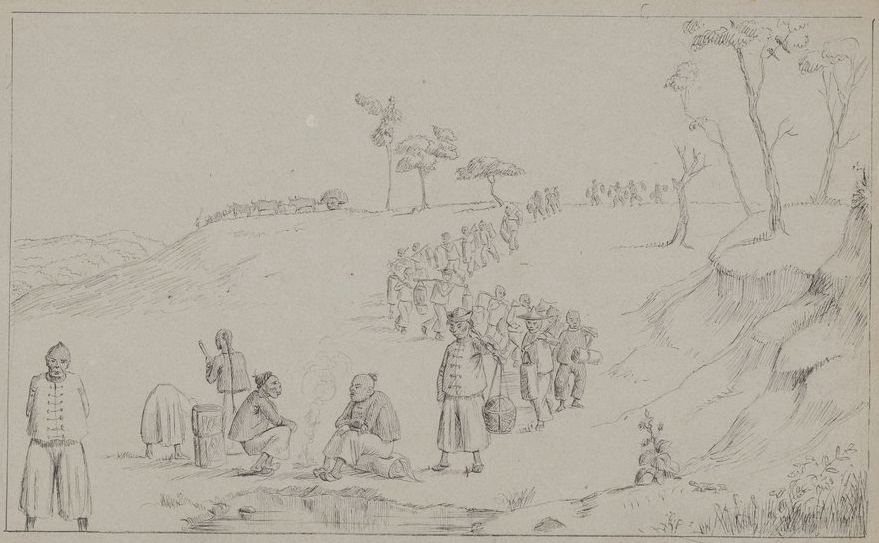 ‘Chinese on their way to the diggings’ by Charles Lyall, courtesy of State Library of Victoria and is in the Public Domain.Source 6 Figure 3 – Australian gold rush, panel from the Harvest of Endurance scroll by Mo Xiangyi, 1988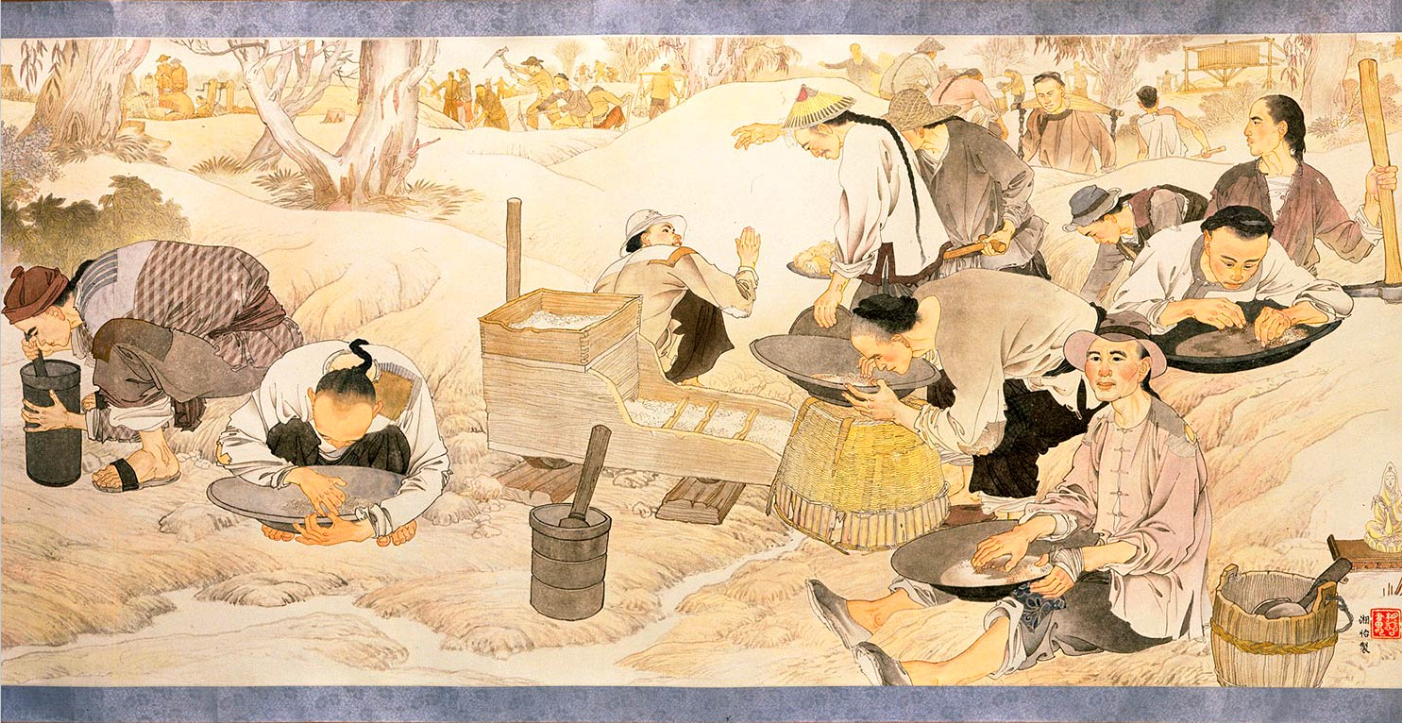 Copyright: Australia-China Friendship Society. Reproduced with permission, National Museum Australia. See-Think-Wonder promptsSeeWhat people are shown? What is their gender and nationality? What are they doing?What objects are shown? How are they being used?What details can you see? Is there something unexpected?ThinkWho are the people and why are they there?What are their stories?What can you learn from examining this sketch?WonderWhat else would you like to know?Historical inquiry step 1 – questionWith reference to the students’ See-Think-Wonder discussions, students formulate two or three inquiry questions.  Sample questionsWhat were the experiences of the Chinese gold miners who came to Australia from the 1850s?What contribution did they make to Australia?Note: inquiry questions may need to be redesigned through the historical inquiry process.Historical inquiry steps 2 and 3 – research and analysisStudents select one of the 2 research tasks listed below.Chinese immigrant experience Use the video in Source 7 to create a summary of the key experiences in the life of one Chinese immigrant who immigrated to Australia in the 1850s. State the contribution that the immigrant made to Australia during the colonial years. Locate 2 primary sources that verify the information presented in the video. Use Table 4 to record information provided by each primary source.Source 7 ABC Behind the News (17 February 2015) Chinese migration (video and transcript)Colonial Chinese immigration timelineUse the information links in the Harvest of endurance site in Source 8, from Australian gold rush to The general store, to create a timeline of key experiences for Chinese immigrants in Australia. On the timeline highlight the contributions that Chinese immigrants made to Australia between 1850 and 1890.Locate 2 primary sources that illustrate and verify 2 of the key events. Use Table 4 to record information provided by each primary source.Source 8 National Museum of Australia (n.d) Harvest of endurance: Australian Gold Rush Table 4 – Chinese immigrants source analysis tableHistorical inquiry step 4 – evaluateGuide the students in evaluating the reliability of the sources: Are sketches and paintings reliable sources of information? Why or why not? Do the inquiry questions need to be redesigned as a result of analysing and evaluating sources?Historical inquiry step 5 – communicateChinese immigrant contributionsUsing speech bubble sticky notes, or a digital annotation app, students annotate a copy of the Australian gold rush panel in Source 5. They select 3 or 4 miners and write a speech bubble that states their future contribution to Australia. For example, ‘After the gold dried up I set up a very successful general store. I stocked it with all sorts of products from foods to tools that people in our community needed. Without my store, people would have had to travel great distances to buy what they needed.’ReflectionStudents reflect on the historical inquiry process, reflecting on what they learned, how they learned it and what else they would like to find out.ResourcesBooksBridget: A new Australian by James Maloney (2015) – PRC 5-6 – set in 1848Kerenza: A new Australian by Rosanne Hawke (2015) – PRC 5-6 – set in 1911 in South Australia’s Mallee countryMy name is Lizzie Flynn: A story of the Rajah Quilt by Claire Saxby and Lizzy Newcomb (2015) – PRC 3-4 – based on the true story of the making of the Rajah Quilt by convict women under the instigation and supervision of a free passenger and now housed in the National Gallery of Australia Mustara by Rosanne Hawke and Robert Ingpen (2006) – PRC 3-4The big book of Australian History by Peter Macinnis (2013)WebsitesMigration Heritage Centre NSW (2010) Australian migration history timeline, 1840-1900 (archived site)Braidwood and District Historical Society (n.d) Braidwood’s Chinese pioneers Peter Sismanes (16 May 2014) Australian migration (1788-1900) – The colonial years (3:46) SBS (n.d) Gold: Immigration and population State Library New South Wales (2024) Migration to Australia in the 1800s Digital collectionsTrove State Library of NSW State Records of NSW Virtual ExcursionState Library New South Wales (2024) Going places: migration to Australia, 45 minutes, No cost, Make a booking inquiry.ReferencesThis resource contains NSW Curriculum and syllabus content. The NSW Curriculum is developed by the NSW Education Standards Authority. This content is prepared by NESA for and on behalf of the Crown in right of the State of New South Wales. The material is protected by Crown copyright.Please refer to the NESA Copyright Disclaimer for more information https://educationstandards.nsw.edu.au/wps/portal/nesa/mini-footer/copyright.NESA holds the only official and up-to-date versions of the NSW Curriculum and syllabus documents. Please visit the NSW Education Standards Authority (NESA) website https://educationstandards.nsw.edu.au/wps/portal/nesa/home and the NSW Curriculum website https://curriculum.nsw.edu.au/.History K–10 Syllabus © NSW Education Standards Authority (NESA) for and on behalf of the Crown in right of the State of New South Wales, 2012.© State of New South Wales (Department of Education), 2024The copyright material published in this resource is subject to the Copyright Act 1968 (Cth) and is owned by the NSW Department of Education or, where indicated, by a party other than the NSW Department of Education (third-party material).Copyright material available in this resource and owned by the NSW Department of Education is licensed under a Creative Commons Attribution 4.0 International (CC BY 4.0) license.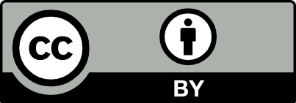 This license allows you to share and adapt the material for any purpose, even commercially.Attribution should be given to © State of New South Wales (Department of Education), 2024.Material in this resource not available under a Creative Commons license:the NSW Department of Education logo, other logos and trademark-protected materialmaterial owned by a third party that has been reproduced with permission. You will need to obtain permission from the third party to reuse its material.Links to third-party material and websitesPlease note that the provided (reading/viewing material/list/links/texts) are a suggestion only and implies no endorsement, by the New South Wales Department of Education, of any author, publisher, or book title. School principals and teachers are best placed to assess the suitability of resources that would complement the curriculum and reflect the needs and interests of their students.If you use the links provided in this document to access a third-party's website, you acknowledge that the terms of use, including licence terms set out on the third-party's website apply to the use which may be made of the materials on that third-party website or where permitted by the Copyright Act 1968 (Cth). The department accepts no responsibility for content on third-party websites.CountryCauseEffectMigration opportunityUnited KingdomAustraliaChinaAfghanistan*Name of shipYearTravelling fromTravelling toClassMen on their own: MrMarried women on own: MrsSingle women: MissMarried couples: Mr and MrsFamilies: Mr, Mrs, Miss, MasterFirstSecond ThirdSource numberTitle and dateWho created it and why?Whose view is it?Key informationQuestions raised